 Br.0002.4.2019                                                                                                             Protokół Nr VII/2019z Sesji Rady Powiatu Mławskiegoodbytej w dniu 25 kwietnia 2019 rokuw Sali Konferencyjnej Starostwa Powiatowego w MławieW VII Sesji Rady Powiatu Mławskiego udział wzięli:- radni wg załączonej listy obecności,- zaproszeni goście wg załączonej listy obecności.Punkt 1Otwarcie VII Sesji Rady Powiatu Mławskiego.Pan Jan Łukasik – Przewodniczący Rady PowiatuO godzinie 1200 otworzył obrady VII Sesji Rady Powiatu Mławskiego, zwołanej na dzień 
25 kwietnia 2019 roku. Powitał Panie i Panów radnych, Starostę Mławskiego wraz z Zarządem Powiatu, dyrektorów wydziałów, dyrektorów jednostek organizacyjnych powiatu, przedstawicieli mediów lokalnych, mieszkańców miasta i powiatu. Poinformował, że Sesje Rady Powiatu są nagrywane, administratorem danych osobowych jest Rada Powiatu Mławskiego. Z pełnym tekstem klauzuli informacyjnej można zapoznać się w Biurze Rady Powiatu. Pan Jan Łukasik – Przewodniczący Rady PowiatuZapytał czy są uwagi do przesłanego porządku obrad?Pan Jerzy Rakowski- Starosta MławskiW imieniu Zarządu poprosił o wprowadzenie dwóch autopoprawek. Pierwsza autopoprawka dotyczy projektu uchwały Rady Powiatu Mławskiego w sprawie podniesienia wysokości  wynagrodzenia dla rodzin zastępczych zawodowych oraz prowadzącemu rodzinny dom dziecka. Komisja Zdrowia i Opieki Społecznej złożyła uwagi do przedstawionego projektu uchwały, wnioskując o podwyższenia wynagrodzenia rodzinie zastępczej zawodowej do kwoty nie niższej niż 2500 zł. brutto miesięcznie oraz prowadzącemu rodzinny dom dziecka do kwoty nie niższej niż 2800 brutto miesięcznie. W pierwotnym projekcie uchwały zaproponowano podwyższenie wynagrodzenia dla rodziny zastępczej zawodowej do kwoty 2400 zł. brutto miesięcznie, natomiast prowadzącemu rodzinny dom dziecka wynagrodzenie podwyższone do kwoty nie niższej niż 2700 zł. brutto miesięcznie. W dniu dzisiejszym Zarząd Powiatu uznał zasadność podwyższenia tych kwot.   Druga autopoprawka dotyczy nazwy zadania, które do tej pory miało nazwę ,,Poprawa spójności komunikacyjnej z siecią drogi TEN-T, zwiększenie dostępności zewnętrznej 
i wewnętrznej powiatu mławskiego poprzez przebudowę drogi powiatowej Bogurzynek – Mdzewo o łącznej długości 10658 metrów wraz z remontem mostu na rzece Sewerynce w m. Kowalewo- wykonanie przepustu pod drogą powiatową w m. Kowalewo jako części zamówienia”. Teraz słowo ,,przebudowa” zastępuje się słowem ,,rozbudowa” oraz zmniejsza się długość z 10658 m. do 7657 m. Zmiana wynika z tego, że został złożony projekt do Funduszu Dróg Samorządowych, natomiast na etapie oceny formalnej  okazało się, że na tych odcinkach projekt, który został zrealizowany nie wytrzymuje warunków technicznych wynikających z rozporządzenia. Chodzi dokładnie o szerokości chodników, które powinny mieć minimum 2 metry a na niektórych odcinkach jest 1,70 m.  Rada Powiatu Mławskiego jednogłośnie wyraziła zgodę na zmianę porządku obrad.  Porządek obrad (po zmianie):Otwarcie VII Sesji.Stwierdzenie prawomocności obrad.Wybór Sekretarza obrad.Przyjęcie protokołu z VI Sesji Rady Powiatu.Podjęcie uchwały w sprawie przyjęcia sprawozdania z działalności Powiatowego Centrum Pomocy Rodzinie w Mławie za rok 2018.Podjęcie uchwały w sprawie przyjęcia Oceny Zasobów Pomocy Społecznej  w Powiecie Mławskim za rok 2018.Podjęcie uchwały w sprawie podniesienia wysokości wynagrodzenia dla rodzin zastępczych zawodowych oraz prowadzącemu rodzinny dom dziecka wraz z autopoprawką. Podjęcie uchwały w sprawie przyjęcia sprawozdania z realizacji Rocznego Programu Współpracy Powiatu Mławskiego z organizacjami pozarządowymi za 2018 rok.Podjęcie uchwały w sprawie zmiany Wieloletniej Prognozy Finansowej Powiatu Mławskiego.  Podjęcie uchwały w sprawie zmiany uchwały Budżetowej Powiatu Mławskiego na rok 2019 wraz z autopoprawką. Podjęcie uchwały w sprawie rozpatrzenia petycji mieszkańców ul. Szreńskiej                              w Mławie.Informacja z prac Zarządu Powiatu Mławskiego między sesjami.Wnioski, oświadczenia i pytania radnych.Informacja dotycząca pism, które wpłynęły do Rady Powiatu Mławskiego w okresie między sesjami.Zamknięcie obrad VII Sesji. Punkt 2Stwierdzenie prawomocności obrad.Pan Jan Łukasik- Przewodniczący Rady PowiatuStwierdził, że na stan liczbowy 19 radnych, na Sesji obecnych jest 19 radnych, wobec czego obrady Sesji są prawomocne.Punkt 3Wybór Sekretarza obrad.Pan Jan Łukasik - Przewodniczący Rady Powiatu Zgłosił kandydaturę radnej Pani Jolanty Karpińskiej  na Sekretarza obrad.Zapytał czy Pani Jolanta Karpińska wyraża zgodę.Pani Jolanta Karpińska wyraziła zgodę na pełnienie funkcji Sekretarza obrad.Innych kandydatur nie było.Pan Przewodniczący przystąpił do procedury głosowania nad wyborem Sekretarza obrad.Rada Powiatu jednogłośnie wybrała Panią Jolantę Karpińską na Sekretarza obrad.Punkt 4Przyjęcie protokołu z VI Sesji Rady Powiatu.Pan Jan Łukasik – Przewodniczący Rady PowiatuPoinformował, że radni nie zgłosili uwag do protokołu Nr VI/2019 z Sesji Rady Powiatu. 
Pan Przewodniczący zaproponował, żeby protokół został przyjęty w takiej wersji, w jakiej został sporządzony.Zapytał, kto z radnych jest za przyjęciem protokołu z VI Sesji?Rada Powiatu Mławskiego jednogłośnie przyjęła protokół z VI Sesji Rady Powiatu.Punkt 5Podjęcie uchwały w sprawie przyjęcia sprawozdania z działalności Powiatowego Centrum Pomocy Rodzinie w Mławie za rok 2018.Pani Urszula Krajewska- dyrektor PCPR w MławiePoinformowała, że w roku 2018 praca PCPR polegała przede wszystkim na niesieniu pomocy, opieki dzieciom i rodzinom zastępczym oraz osobom niepełnosprawnym. 
W Powiatowym Centrum Pomocy Rodzinie zatrudnionych było 30 pracowników na 25,73 etatu, z czego 6 osób posiada orzeczenie o stopniu niepełnosprawności, w tym 1 osoba jest 
z umiarkowanym stopniem. Trzy osoby odbywały staż w PCPR. Pracownicy PCPR są zobligowani do przeprowadzania szkoleń, doradztwa metodycznego dla kierowników 
i pracowników ośrodków pomocy społecznej. Istotnym działaniem PCPR jest piecza zastępcza. Na koniec 2018 r. w powiecie mławskim funkcjonowało 57 rodzin zastępczych, 
w których przebywało 102 dzieci; w tym 39 rodzin spokrewnionych, w których przebywało 66 dzieci, 14 rodzin niezawodowych, w których przebywało 18 dzieci oraz 3 rodziny zawodowe dla 11 dzieci oraz 1 rodzinny dom dziecka dla 7 dzieci. Łączny koszt w zakresie pieczy zastępczej czyli wynagrodzenia i wszelkie świadczenia to kwota 1.213.000 zł. 
W ubiegłym roku PCPR prowadziło obsługę programu ,,500 +”, ,,Dobry start”. Trzynaścioro dzieci z innych powiatów przebywa w 11 rodzinach z powiatu mławskiego, natomiast 
17 dzieci z powiatu mławskiego przebywa na terenie innych powiatów. Od 2012 r. gminy partycypują w kosztach utrzymania dzieci w pieczy zastępczej. W pierwszym roku pobytu dziecka Gmina dopłaca 10% wydatków na opiekę i wychowanie, w drugim 30%, natomiast w trzecim roku i kolejnych latach 50%. W 2018 r. wydatki gmin za pobyt dzieci w rodzinnej pieczy zastępczej stanowiły kwotę 278.516 zł. W roku ubiegłym podobnie jak w latach ubiegłych PCPR brało udział w programie wspierania rodziny i systemu pieczy zastępczej, na który otrzymał dofinansowanie w wys. 66.684 zł. Dotacja była przeznaczona na współfinansowanie zatrudnienia 4 koordynatorów rodzinnej pieczy. Ponadto Powiatowe Centrum prowadzi szkolenia dla rodzin zastępczych; promocję rodzicielstwa zastępczego; zapewnia rodzinom pomoc prawną, psychologiczną; dokonuje okresowej sytuacji dzieci. 
W ubiegłym roku czworo dzieci z rodzin zastępczych zostało zgłoszonych do adopcji. Powiatowe Centrum występuje także z alimentami do rodziców, do komornika. Koordynatorzy w ubiegłym roku odwiedzili rodziny prawie 900 razy. Jeśli dziecko osiągnie pełnoletniość może zostać w rodzinie zastępczej jeśli się uczy. W ubiegłym roku 7 osób zostało objętych pomocą na usamodzielnienie, na kontynuowanie nauki 15 osób i na zakwaterowanie w formie rzeczowej 8 osób. W zakresie pomocy instytucjonalnej wydanych zostało 11 skierowań na umieszczenie dzieci w domu dziecka w Kowalewie. 
Dla wychowanków z placówek opiekuńczo- wychowawczych i młodzieżowych ośrodków wychowawczych udzielana jest pomoc. W ubiegłym roku udzielono pomocy na kontynuowanie nauki dla 27 wychowanków, dla 6 na usamodzielnienie i dla 5 na zagospodarowanie. Dzieci z domu dziecka za pośrednictwem PCPR otrzymały środki w wys. 13.200 zł. w ramach programu ,,Dobry start”.  W strukturach Centrum funkcjonuje Środowiskowy Dom Samopomocy, który jest placówką koedukacyjną przeznaczoną dla osób niepełnosprawnych intelektualnie. Środowiskowy Dom Samopomocy przeznaczony jest dla 41 osób ale przebywały w nim 44 osoby. Dwanaście osób spośród wszystkich uczestników ponosiło odpłatność. Budżet ŚDS wynosił 775.139 zł. 
i został wydatkowany w 100%.     W ramach rehabilitacji społecznej PCPR otrzymał kwotę 473.778,56 zł. , z czego 43 osoby otrzymały dofinansowanie uczestnictwa osób niepełnosprawnych i ich opiekunów 
w turnusach rehabilitacyjnych, 26 osób otrzymało pomoc na dofinansowanie likwidacji barier architektonicznych w komunikowaniu się i technicznych. Na dofinansowanie zaopatrzenia w sprzęt rehabilitacyjny, przedmioty ortopedyczne i środki pomocnicze ubiegało się 313 osób. Wszystkie wnioski są rozpatrywane komisyjnie.        Powiatowe Centrum realizowało program ,,Aktywny Samorząd”, gdzie kwota dofinansowania wyniosła 75.302 zł. Pomoc można otrzymać na: zakup sprzętu elektronicznego, utrzymanie sprawności wózka inwalidzkiego na napędzie elektrycznym, na zakup kończyny, w której zastosowane są nowoczesne rozwiązania techniczne, pomoc w utrzymaniu aktywności zawodowej poprzez zapewnienie opieki dla osoby zależnej, pomoc w uzyskaniu wykształcenia na poziomie wyższym.    Przy Powiatowym Centrum Pomocy Rodzinie funkcjonuje Powiatowy Zespół ds. Orzekania 
o Niepełnosprawności. W skład Zespołu wchodzi przewodniczący i sekretarz zatrudnieni na etacie oraz 6 lekarzy i 7 specjalistów zatrudnionych na umowę zlecenie. W roku 2018 było 997 złożonych wniosków, wydano 586 orzeczeń, 274 legitymacje dla osób niepełnosprawnych i 113 kart parkingowych dla osób niepełnosprawnych. Budżet Powiatowego Zespołu to kwota ponad 157.000 zł. Najczęściej o stopień niepełnosprawności ubiegały się osoby dorosłe powyżej 60 lat, których głównym celem było otrzymanie świadczenia pielęgnacyjnego, zasiłku czy skorzystanie z ulg i uprawnień.    Powiatowe Centrum Pomocy Rodzinie nadzoruje placówki wychowawcze, Dom Opieki Społecznej, Zespół Ośrodków Wsparcia. Co roku przeprowadzane są kontrole w tych placówkach.   Największą potrzebą Centrum jest przede wszystkim pozyskanie jak największej liczby rodzin zastępczych.       Pan Jan Łukasik- Przewodniczący Rady PowiatuPoinformował, że projekt uchwały opiniowała Komisja Zdrowia i Pomocy Społecznej.Poprosił Przewodniczącego Komisji o przedstawienie opinii.Pan Jacek Szlachta- Przewodniczący Komisji Zdrowia i Pomocy SpołecznejPoinformował, że Komisja Zdrowia i Pomocy Społecznej pozytywnie zaopiniowała projekt przedstawionej uchwały.Rada Powiatu Mławskiego jednogłośnie podjęła uchwałę w sprawie przyjęcia sprawozdania 
z działalności Powiatowego Centrum Pomocy Rodzinie w Mławie za rok 2018. (w głosowaniu udział wzięło 19 radnych)Uchwała stanowi załącznik do protokołu.Punkt 6Podjęcie uchwały w sprawie przyjęcia Oceny Zasobów Pomocy Społecznej w Powiecie Mławskim za rok 2018.Pani Urszula Krajewska- dyrektor PCPR w MławiePoinformowała, że ocena zasobów jest przygotowana w oparciu o analizę lokalnej sytuacji społecznej i demograficznej. Przy opracowywaniu oceny zasobów wykorzystano dane 
z innych systemów, które automatycznie się zasilają. Ponadto korzystano z danych Wydziału Edukacji i Zdrowia w Starostwie Powiatowym w Mławie, PUP, GUS, Zespołu Ośrodków Wsparcia, Domu Pomocy Społecznej, Domów Dziecka. Od 2015 r. systematycznie maleje liczba ludności. W 2015 r. było 73.758 osób w powiecie mławskim, natomiast w 2017 r.- 73.376. Większa jest liczba kobiet (51%) niż mężczyzn (49%). Struktura ludności przedstawia się następująco: osoby w wieku przedprodukcyjnym stanowiły 19% ogółu ludności, osoby w wieku produkcyjnym 62%, osoby w wieku poprodukcyjnym 19% ogólnej liczby ludności. Na koniec 2018 r. liczba osób bezrobotnych wynosiła 1727, w tym 59% stanowiły kobiety. Liczba osób bezrobotnych z prawem do zasiłku stanowiła 20% ogółu osób bezrobotnych, a długotrwale bezrobotnych 45%.  W powiecie mławskim funkcjonują następujące instytucje pomocy społecznej: Powiatowe Centrum Pomocy Rodzinie, którego koszt utrzymania i prowadzenia to kwota ponad 561.000 zł.; Dom Pomocy Społecznej dla 50 osób przewlekle psychicznie chorych, którego koszt utrzymania wynosi 2.184.000 zł. (powiat nie finansuje tego zadania); Środowiskowy Dom Samopomocy koszt- 775.139 zł.; Zespół Ośrodków Wsparcia – ponad 400.000 zł.; cztery domy dziecka i Centrum Administracyjne do obsługi placówek- ponad 2.590.000 zł. Ogółem środki finansowe na zadania w zakresie polityki społecznej wynosiły ponad 7.792.000 zł. System opieki nad dzieckiem i rodziną funkcjonuje bardzo dobrze. W 2018 r. ośmiu organizacjom pozarządowym powiat mławski zlecił w trybie działalności pożytku publicznego realizację zadań w obszarze pomocy społecznej. Wartość przekazanej dotacji dla organizacji pozarządowych to kwota ponad 16.000 zł. Zasoby pomocy społecznej dotyczącej infrastruktury, wykształcenia kadry, nakładów finansowych zabezpieczają potrzeby mieszkańców powiatu mławskiego.     Pan Jan Łukasik- Przewodniczący Rady PowiatuPoinformował, że projekt uchwały opiniowała Komisja Zdrowia i Pomocy Społecznej.Poprosił Przewodniczącego Komisji o przedstawienie opinii.Pan Jacek Szlachta- Przewodniczący Komisji Zdrowia i Pomocy SpołecznejPoinformował, że Komisja Zdrowia i Pomocy Społecznej pozytywnie zaopiniowała projekt przedstawionej uchwały.Rada Powiatu Mławskiego jednogłośnie podjęła uchwałę w sprawie przyjęcia Oceny Zasobów Pomocy Społecznej w Powiecie Mławskim za rok 2018.(w głosowaniu udział wzięło 19 radnych)Uchwała stanowi załącznik do protokołu.Punkt 7Podjęcie uchwały w sprawie podniesienia wysokości wynagrodzenia dla rodzin zastępczych zawodowych oraz prowadzącemu rodzinny dom dziecka wraz 
z autopoprawką. Pani Urszula Krajewska- dyrektor PCPR w MławiePoinformowała, że w ubiegłym roku było 57 rodzin zastępczych, w bieżącym roku również jest ich 57 i przebywa w nich 102 dzieci. W tym są 3 rodziny zawodowe i 1 rodzinny dom dziecka. Rodziny zawodowe od 2014 r. otrzymują wynagrodzenie w wys. 2200 zł. brutto miesięcznie. Prowadzący rodzinny dom dziecka otrzymuje kwotę 2500 brutto miesięcznie. Praca rodzin zastępczych jest bardzo trudna, odpowiedzialna, wykonywana całodobowo, obciążająca fizycznie i psychicznie. Do rodzin zastępczych trafiają dzieci z różnymi problemami. Rodziny zastępcze dają możliwość i szansę dzieciom pozostającym bez opieki by wychowywały się w stabilnym i bezpiecznym otoczeniu. Są skuteczną formą pomocy, dlatego należy zabiegać o powstawanie nowych rodzin zastępczych, ponieważ są to lepsze 
i tańsze formy opieki. Jedynie rodzina, jej system wartości i wzorce, które w niej są przekazywane dają gwarancję prawidłowego wychowania i socjalizacji. Wyższe wynagrodzenie dla rodziców zastępczych to zarówno czynnik finansowy, motywujący do powstawania nowych rodzin, jak również dla już funkcjonujących rodzin jest to sygnał, że ich praca jest odpowiednio wynagradzana. Utrzymanie 8 dzieci w rodzinnym domu dziecka to miesięczna kwota 10.916 zł., natomiast koszty utrzymania tych dzieci w placówce opiekuńczo- wychowawczej to kwota ok. 36.000 zł. W budżecie powiatu mławskiego na rok 2019 są zabezpieczone środki finansowe na ewentualne podniesienie wynagrodzeń. Pan Jan Łukasik- Przewodniczący Rady PowiatuPoinformował, że projekt uchwały opiniowała Komisja Zdrowia i Pomocy Społecznej oraz Komisja Budżetu, Finansów, Rozwoju Gospodarczego i Spraw Regulaminowych.Poprosił Przewodniczących Komisji o przedstawienie opinii.Pan Jacek Szlachta- Przewodniczący Komisji Zdrowia i Pomocy SpołecznejPoinformował, że Komisja Zdrowia i Pomocy Społecznej pozytywnie zaopiniowała projekt przedstawionej uchwały z następującymi zmianami: § 2 otrzymuje brzmienie: ,,1. Rodzinie zastępczej zawodowej podwyższa się wynagrodzenie do kwoty nie niższej niż 2500 zł. brutto miesięcznie. 2. Prowadzącemu rodzinny dom dziecka podwyższa się wynagrodzenie do kwoty nie niższej niż 2800 zł. brutto miesięcznie.”  Pani Barbara Stańczak- Przewodnicząca Komisji Budżetu, Finansów, Rozwoju Gospodarczego i Spraw RegulaminowychPoinformowała, że Komisja Budżetu, Finansów, Rozwoju Gospodarczego i Spraw Regulaminowych pozytywnie zaopiniowała projekt przedstawione uchwały wraz 
z autopoprawką.    Rada Powiatu Mławskiego jednogłośnie podjęła uchwałę w sprawie podniesienia wysokości wynagrodzenia dla rodzin zastępczych zawodowych oraz prowadzącemu rodzinny dom dziecka wraz z autopoprawką. (w głosowaniu udział wzięło 19 radnych)Uchwała stanowi załącznik do protokołu.Punkt 8Podjęcie uchwały w sprawie przyjęcia sprawozdania z realizacji Rocznego Programu Współpracy Powiatu Mławskiego z organizacjami pozarządowymi za 2018 rok.Pani Bożena Tomkiel- dyrektor Wydziału Edukacji i ZdrowiaPoinformowała, że w roku 2018  realizowany był program współpracy powiatu mławskiego z organizacjami pozarządowymi. Został on  przyjęty uchwałą Rady Powiatu w dniu 
30 listopada 2017 roku. Na realizację tego programu przeznaczona została kwota 118.550 złotych. Realizowano współpracę z organizacjami w pięciu sferach: z zakresu turystyki na kwotę  8000 zł, z zakresu ochrony i promocji zdrowia 15.000 zł, działalność  na rzecz osób niepełnosprawnych 13.300 zł, działania na rzecz kultury i sztuki 24.850 zł i największa kwota 48% na upowszechnianie kultury fizycznej i sportu 57.400 zł. We wszystkich tych pięciu sferach realizowane były zadania w zakresie turystyki. Takich umów zawarto dwie i stanowioną kwotę na 3400 zł., stanowiło to 42,5 % przeznaczonych środków. Na ochronę i promocję zdrowia również były zawarte dwie umowy i kwota wydatkowana to 4000 zł i to stanowiło prawie 27% przeznaczonych środków. W trzeciej sferze działalności na rzecz osób niepełnosprawnych zawarto pięć umów na realizacje zadań i wykorzystana kwota  przez organizację to 10.995,80 zł. , co stanowiło 82,68 %  wszystkich środków przeznaczonych na ten cel. W ramach kultury i sztuki zawarto 12 umów i kwota wydatkowana przez organizacje pozarządowe to 23.850 zł., co stanowiło 96% wszystkich środków. Jeśli chodzi o piątą sferę upowszechnianie kultury fizycznej i sportu to zawartych było 9 umów i wydatkowana kwota przez organizację to 49.800zł., co stanowiło 86,76 % środków przeznaczonych na ten cel. Ogółem w roku 2018 w sumie wykorzystano przez organizacje pozarządowe 92.045,80 zł.,  co stanowiło prawie 78% środków przeznaczonych. Jedna organizacja zrezygnowała z zawarcia umowy.Pan Jan Łukasik- Przewodniczący Rady PowiatuPoinformował, że projekt uchwały opiniowała Komisja Oświaty, Kultury, Sportu i Turystyki, Komisja Zdrowia i Pomocy Społecznej oraz Komisja Budżetu, Finansów, Rozwoju Gospodarczego i Spraw Regulaminowych.Poprosił Przewodniczących Komisji o przedstawienie opinii.Pan Szymon Zejer- Przewodniczący Komisji Oświaty, Kultury, Sportu i TurystykiPoinformował, że Komisja Oświaty, Kultury, Sportu i Turystyki pozytywnie zaopiniowała projekt przedstawionej uchwały. Pan Jacek Szlachta- Przewodniczący Komisji Zdrowia i Pomocy SpołecznejPoinformował, że Komisja Zdrowia i Pomocy Społecznej pozytywnie zaopiniowała projekt przedstawionej uchwały. Pani Barbara Stańczak- Przewodnicząca Komisji Budżetu, Finansów, Rozwoju Gospodarczego i Spraw RegulaminowychPoinformowała, że Komisja Budżetu, Finansów, Rozwoju Gospodarczego i Spraw Regulaminowych pozytywnie zaopiniowała projekt przedstawione uchwały. Rada Powiatu Mławskiego jednogłośnie podjęła uchwałę w sprawie przyjęcia sprawozdania z realizacji Rocznego Programu Współpracy Powiatu Mławskiego z organizacjami pozarządowymi za 2018 rok.(w głosowaniu udział wzięło 18 radnych)Uchwała stanowi załącznik do protokołu.Punkt 9Podjęcie uchwały w sprawie zmiany Wieloletniej Prognozy Finansowej Powiatu Mławskiego.Pani Elżbieta Kowalska- Skarbnik PowiatuPoinformowała, że zmiana Wieloletniej Prognozy Finansowej dotyczy: zmiany limitów nakładów finansowych, zobowiązań oraz limitów wydatków na lata 2019-2021 
w następujących przedsięwzięciach:1. Program „Za życiem", wprowadzenie limitu wydatków i zobowiązań na rok 2019 
w wysokości łącznej wpłaty dotacji 109.800,00 zł na postawie podpisanego porozumienia z Ministrem Edukacji Narodowej na zadanie z zakresu administracji rządowej przekazanego do realizacji Specjalnemu Ośrodkowi Szkolno-Wychowawczemu w wysokości 109.200 zł. oraz Bursie Szkolnej w kwocie 600 zł.2. Wprowadzenie przedsięwzięcia na lata 2019 - 2020, pn. „Rozbudowa drogi powiatowej 
Nr 2352W Strzegowo- Niedzbórz- Pniewo-Czeruchy” polegającego na wykonaniu dokumentacji technicznej w wysokości 115.000 zł. Rozpoczęcie zadania planuje się w roku 2019, finansowanie natomiast przypadnie na rok 2020, stąd limit wydatków określony został na ten rok, rozpoczęcie procedury przetargowej nastąpi w roku 2019.3. Wprowadzenie przedsięwzięcia na lata 2019 - 2020, pn. „Rozbudowa drogi powiatowej 
Nr 2359W Radzanów- Drzazga wraz z mostem o JNI 01005659 na rzece Wkra" polegającego na wykonaniu dokumentacji technicznej w wysokości 85.000 zł. Rozpoczęcie zadania planuje się w roku 2019, finansowanie natomiast przypadnie na rok 2020, stąd limit wydatków określony został na ten rok, rozpoczęcie procedury przetargowej nastąpi w roku 2019.Pan Jan Łukasik- Przewodniczący Rady PowiatuPoinformował, że projekt uchwały opiniowała Komisja Budżetu, Finansów, Rozwoju Gospodarczego i Spraw Regulaminowych.Poprosił Przewodniczącą Komisji o przedstawienie opinii.Pani Barbara Stańczak- Przewodnicząca Komisji Budżetu, Finansów, Rozwoju Gospodarczego i Spraw RegulaminowychPoinformowała, że Komisja Budżetu, Finansów, Rozwoju Gospodarczego i Spraw Regulaminowych pozytywnie zaopiniowała projekt przedstawione uchwały. Pan Tomasz Chodubski- radny Powiatu MławskiegoStwierdził, że na poprzedniej Sesji Rada Powiatu podejmowała intencję, żeby kontynuować inwestycję od ronda przy ul. Lelewela, Sienkiewicza, Kościuszki wzdłuż ulicy Kościuszki. 
Na dzisiejszej Sesji koryguje się to zadanie, ponieważ miasto Mława się w nie włączy. Czy wcześniejsze działanie Rady Powiatu nie powinno być poprzedzone pisemnym potwierdzeniem intencji ze strony miasta?Pan Jerzy Rakowski- Starosta MławskiOdpowiedział, że nie jest to czas tworzenia budżetu i rozmów o wprowadzaniu inwestycji. 
W tym przypadku z dnia na dzień ogłoszono konkurs i możliwość składania do Funduszu Dróg Samorządowych.  Rozmowy wstępne zostały podjęte z gminami oraz z miastem Mława. Deklaracje były takie, że inwestycja ma być realizowana. Poszczególne gminy nie podjęły jeszcze uchwał o finansowaniu tych dróg, są to zapewnienia wójtów bądź wynikają z poprzednich decyzji zapisanych w budżecie. Po analizie Burmistrz Miasta Mława wraz 
z radnymi uznał, że nie jest to inwestycja priorytetowa. Zakres inwestycji i finansowanie na tym krótkim odcinku to suma ok. 5.000.000 zł. Rada Powiatu Mławskiego jednogłośnie podjęła uchwałę w sprawie zmiany Wieloletniej Prognozy Finansowej Powiatu Mławskiego.(w głosowaniu udział wzięło 18 radnych)Uchwała stanowi załącznik do protokołu.Punkt 10  Podjęcie uchwały w sprawie zmiany uchwały Budżetowej Powiatu Mławskiego na rok 2019 wraz z autopoprawką. Pani Elżbieta Kowalska- Skarbnik PowiatuPoinformowała, że autopoprawka dotyczy tego, że w zadaniu pn. ,,Poprawa spójności komunikacyjnej z siecią drogi TEN-T, zwiększenie dostępności zewnętrznej i wewnętrznej powiatu mławskiego poprzez przebudowę drogi powiatowej Bogurzynek – Mdzewo o łącznej długości 10658 metrów wraz z remontem mostu na rzece Sewerynce w m. Kowalewo- wykonanie przepustu pod drogą powiatową w m. Kowalewo jako części zamówienia” zmienia się nazwa zadania oraz ilość kilometrów. Teraz słowo ,,przebudowa” zastępuje się słowem ,,rozbudowa”. Zmiana nazwy jest potrzebna, żeby można było sięgać po środki z Funduszu Dróg Samorządowych. Pewne odcinki drogi będą wyłączone.  Ta inwestycja nie jest wprowadzana do przedsięwzięć wieloletnich, tylko wprowadzane jest w części tego zamówienia zadanie do realizacji pn. ,,Wykonanie przepustu pod drogą powiatową”. Jest to konieczne, żeby utrzymać ciągłość dokumentacji, która była sporządzona w roku 2016. Termin dokumentacji kończy się 8 listopada, więc wprowadzane jest to jako zadanie roczne. W przypadku aplikacji i otrzymania dofinansowania zarezerwowane środki w wys. 120.000 zł. będą przeniesione do Wieloletniej Prognozy Finansowej jako wydatkowany limit roku 2019. Pozostałe środki w oparciu o złożony wniosek zostaną przyjęte w Wieloletniej Prognozie Finansowej na lata 2020-2021. Budżet po stronie wydatków zwiększa się o kwotę  3.152.843,77 zł. i zmniejsza się o kwotę 3.988.426,54 zł. , w tym wydatki bieżące zwiększają się o kwotę 2.161.345,59 zł., wydatki majątkowe zmniejszają się o kwotę 2.996.928,36 zł. Zmiany następują w oparciu o złożone wnioski przedstawione w uzasadnieniu do projektu uchwały.  Pan Jan Łukasik- Przewodniczący Rady PowiatuPoinformował, że projekt uchwały opiniowała Komisja Budżetu, Finansów, Rozwoju Gospodarczego i Spraw Regulaminowych.Poprosił Przewodniczącą Komisji o przedstawienie opinii.Pani Barbara Stańczak- Przewodnicząca Komisji Budżetu, Finansów, Rozwoju Gospodarczego i Spraw RegulaminowychPoinformowała, że Komisja Budżetu, Finansów, Rozwoju Gospodarczego i Spraw Regulaminowych pozytywnie zaopiniowała projekt przedstawione uchwały. Pan Jacek Szlachta- radny Powiatu Mławskiego Zapytał jak będzie wizualnie wyglądała inwestycja pn. ,,Poprawa spójności komunikacyjnej z siecią drogi TEN-T, zwiększenie dostępności zewnętrznej i wewnętrznej powiatu mławskiego poprzez rozbudowę drogi powiatowej Bogurzynek – Mdzewo wraz z remontem mostu na rzece Sewerynce w m. Kowalewo”, w której zmieniono długość metrów? Czy będzie to asfalt bez chodników czy będzie kawałek nowej inwestycji a później stara nawierzchnia?  Pan Dariusz Makowski- dyrektor Wydziału Infrastruktury, Rolnictwa i ŚrodowiskaPoinformował, że w 2016 r. opracowano dokumentację projektowo- kosztorysową na długość 10658 m. Wydano też pozwolenie na budowę ze specustawy drogowej, tzn. zezwolenie na realizację inwestycji drogowej. Po dokładnej analizie i stanowisku Mazowieckiego Urzędu w Warszawie okazało się, że na terenie miejscowości, przez które będzie przebiegała inwestycja szerokość chodnika nie spełnia wymogów warunków technicznych. Te miejscowości będą wyłączone. Jest to ok. 3 km długości tego odcinka, natomiast pozostały odcinek 7657 m. spełnia te wymogi i jest szansa na uratowanie tego projektu.      Pan Jerzy Rakowski- Starosta MławskiOdpowiedział, że intencją powiatu jest to, żeby zdążyć możliwie szybko dokonać zmian w tej dokumentacji, żeby spełniała wymagania Funduszu Dróg Samorządowych. W sierpniu należy złożyć kolejny wniosek na pozostałe etapy. Dokumentacja była realizowana przez projektanta, z którym później została zerwana współpraca. W I etapie asfalt zostanie położony na pewnym odcinku, następnie będzie przerwa i dalej znowu będzie asfalt. Nie była to łatwa decyzja ale starano się uratować wniosek na zadanie o długości 7657 m.     Rada Powiatu Mławskiego jednogłośnie podjęła uchwałę w sprawie zmiany uchwały Budżetowej Powiatu Mławskiego na rok 2019 wraz z autopoprawką. (w głosowaniu udział wzięło 18 radnych)Uchwała stanowi załącznik do protokołu.Punkt 11Podjęcie uchwały w sprawie rozpatrzenia petycji mieszkańców ul. Szreńskiej                              w Mławie.Pani Bożena Marchel- Potrzuska- radca prawnyPoinformowała, że 4 kwietnia do Rady Powiatu wpłynęło pismo przekazane wg właściwości przez Ministra Infrastruktury jako skarga. Pismo rozpatrywała Komisja Skarg, Wniosków 
i Petycji, która zastanawiała się czy ma ono znamiona skargi. W piśmie mieszkanka skarży się na działanie władz, że nie wykonują chodnika przy ul. Szreńskiej. W piśmie jest oczekiwanie, że chodnik zostanie zrobiony. Komisja zakwalifikowała pismo nie jako skargę tylko jako petycję. Skarga składana jest ze względu na niewłaściwe działanie. Minister przekazał pismo według właściwości do Rady Powiatu kwalifikując jako skargę, ponieważ 
ul. Szreńska jest drogą powiatową. Skoro są to oczekiwania mieszkańców Komisja zakwalifikowała pismo jako petycję. Jeszcze przed złożeniem tego pisma, władze miasta oraz powiatu złożyły deklarację pokrycia po 50% kosztów budowy chodnika  Pan Jan Łukasik- Przewodniczący Rady PowiatuPoinformował, że projekt uchwały opiniowała Komisja Skarg, Wniosków i PetycjiPoprosił Przewodniczącego o przedstawienie opinii.Pan Michał Danielewicz- Przewodniczący Komisji Skarg, Wniosków i PetycjiPoinformował, że Komisja Skarg, Wniosków i petycji pozytywnie zaopiniowała projekt przedstawionej uchwały. Dodał, że przy rozpatrywaniu tego pisma Komisja wychodziła z założenia, że każda petycja mając a na celu poprawę bezpieczeństwa przy drogach powiatowych jest słuszna. W tym przypadku dobrze się stało, że już wcześniej zostały poczynione działania przez Pana Starostę i chodnik zostanie dokończony. Wcześniej odbyło się spotkanie władz powiatu oraz miasta z mieszkańcami ul. Szreńskiej, na którym informowano, że realizacja budowy chodnika będzie prowadzona. Pismo zostało wysłane już po tym spotkaniu, więc można byłoby je uznać za bezpodstawne, bo zadanie i tak zostałoby zrealizowane.  Pan Witold Okumski- radny Powiatu MławskiegoDodał, że nie skończyło się to tylko na dyskusji z mieszkańcami ale podjęto też uchwałę Zarządu Powiatu Mławskiego w sprawie realizacji chodnika przy ul. Szreńskiej przy współudziale miasta Mławy. Pismo było więc bezprzedmiotowe bo zostało wysłane 
po podjęciu uchwał o przystąpieniu do tych inwestycji.   Pani Barbara Gutowska- radna Powiatu MławskiegoZapytała czy kanalizacja na tym odcinku zostanie wykonana przed położeniem chodnika planowanego do realizacji czy po wykonaniu chodnika?Pan Jerzy Rakowski- Starosta MławskiOdpowiedział, że z informacji przesłanych przez miasto Mława wynika, że kanalizacja będzie realizowana tylko do miejsca, gdzie odcinek jest już zrobiony. Na tym etapie nie ma planowanej kanalizacji na dalszym odcinku. Miasto podjęło działania, żeby uzyskać uzgodnienia na etapie wstępnym, ale nie udało się ich otrzymać do momentu realizacji inwestycji dot. obwodnicy zachodniej.    Rada Powiatu Mławskiego jednogłośnie podjęła uchwałę w sprawie rozpatrzenia petycji mieszkańców ul. Szreńskiej w Mławie.(w głosowaniu udział wzięło 18 radnych)Uchwała stanowi załącznik do protokołu.Punkt 12Informacja z prac Zarządu Powiatu Mławskiego między sesjami.Pan Jerzy Rakowski- Starosta MławskiPoinformował, że informację z prac Zarządu radni otrzymali w materiałach przesłanych 
na dzisiejsze posiedzenie. Poprosił o zadawanie pytań. Pytań nie zgłoszono.Punkt 13Wnioski, oświadczenia i pytania radnych.Pan Michał Danielewicz- radny Powiatu MławskiegoPoinformował, że przez rok 2017 i 2018 realizowana była inwestycja pn. ,,Przebudowa drogi powiatowej Głużek- Rumoka”. Zarówno pierwszy jak i drugi etap był finansowany 
z Ministerstwa Finansów. Wykonano dokumentację techniczną na ostatni odcinek. Zmiana finansowania w przepisach zadań mostowych i znaczny wzrost inwestycji spowodowało, 
że  zadanie nie zostało zrealizowane w całości.   Dodał, że sugerował, żeby przebudować most i drogę na odcinku Olszynki Rumockie, ponieważ była bardzo wąska i niebezpieczna. Ministerstwo nie wyraziło zgody, ponieważ nie może być przerwy między odcinkami tylko musi być kontynuacja. Postawił wniosek, żeby Zarząd Powiatu miał na uwadze w kolejnych latach kontynuację tej inwestycji. Samorządy gmin partycypowały w kosztach realizacji tego zadania.     Pan Tomasz Chodubski- radny Powiatu MławskiegoStwierdził, że ostatnio były bardzo silne wiatry, które spowodowały pewne uszkodzenia 
i zanieczyszczenia. Śmieci z zakładu segregacji w Kosinach zostały rozwiane w okolicach Bogurzyna. Powinna nastąpić interwencja, sprawdzenie czy zakład we właściwy sposób zabezpiecza przemieszczanie się śmieci oraz usunięcie ich.     Pani Barbara Gutowska- radna Powiatu MławskiegoZapytała jak wygląda sytuacja w szkołach ponadgimnazjalnych w kwestii klasyfikowania uczniów i dopuszczenia do egzaminu maturalnego?Pani Bożena Tomkiel- Z-ca dyrektora Wydziału Edukacji i ZdrowiaOdpowiedziała, że jest to problem ogólnopolski. W powiecie mławskim sytuacja jest stabilna jeśli chodzi o strajk i klasyfikację uczniów klas maturalnych. Wszyscy uczniowie we wszystkich jednostkach zostali klasyfikowani a dniu jutrzejszym będzie zakończenie roku szkolnego.     Punkt 14Informacja dotycząca pism, które wpłynęły do Rady Powiatu Mławskiego w okresie między sesjami.Pan Jan Łukasik- Przewodniczący Rady Powiatu  Poinformował, że do Rady Powiatu Mławskiego wpłynęło jedno pismo, które rozpatrywane było w punkcie 12 jako petycja. Punkt 15Zamknięcie obrad VII Sesji. Pan Jan Łukasik – Przewodniczący Rady PowiatuO godz. 1430 zamknął obrady VII Sesji Rady Powiatu Mławskiego, podziękował radnym 
i zaproszonym gościom za udział w Sesji.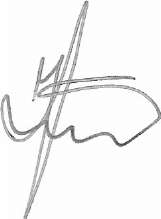                                                                                            Przewodniczący Rady Powiatu                                                                                                          Jan Łukasik Protokołowała:Adriana Pełkowska 06.05.2019 r. 